Commune, dateChère citoyenne, cher citoyen,Avez-vous des sujets qui vous tiennent à cœur ? Voulez-vous initier des changements et faire entendre votre voix ? Votre opinion compte lors des prochaines élections communales du 11 juin 2023. Si vous n’êtes pas inscrit(e) sur les listes électorales, il suffit de vous inscrire auprès du bureau de la population de notre commune ou en ligne via www.guichet.lu. Vous pouvez faire toutes et tous partie d’une société active et engagée: jeunes et personnes âgées, nouveaux arrivants et résidents établis, non-Luxembourgeois et Luxembourgeois. La nouvelle loi électorale permet à tous les résidents non-luxembourgeois de s’inscrire dès leur arrivée dans le pays !  Avec votre participation aux élections communales, vous vous engagez pour vous-même, pour vos proches et le vivre-ensemble de tous les citoyens de la commune.Êtes-vous déjà inscrit(e) ? Alors partagez votre expérience avec les résidents non-luxembourgeois et sensibilisez-les ainsi au sujet et à l’importance de la participation politique. Vous décidez le futur de votre commune. Rendez-vous le 11 juin 2023 ! Plus d’information concernant les conditions d’inscription pour les non-Luxembourgeois et les élections en générale disponibles sur www.jepeuxvoter.lu. Inscriptions ouvertes jusqu’au 17 avril 2023 à 17 heures. Le conseil communal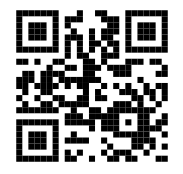 Vous pouvez vous inscrire 
sur les listes électorales ici :